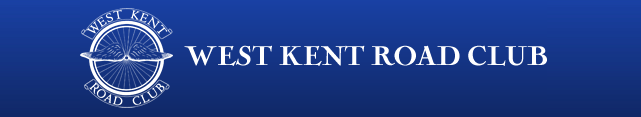 Peter and Gill StoneMemorial 25Course Q25/2031/7/2016THIS EVENT IS PROMOTED FOR AND ON BEHALF OF CYCLING TIME TRIALS UNDER THEIR RULES AND REGULATIONSEvent Secretary:	Colin Ashcroft – 07860 459 464Timekeepers:		Dave Abbotts – Gravesend CC and Roy Canning – CC BexleyAwards:Men:			1st 	C Fennell	Thanet RC			52:062nd	R Moore		Nuun-Sigma Sport-London RT	53:193rd 	D Tolhurst	PMR @ Toachim House		54:38Ladies			1st	B Ewing		Rye & Dist Whs			1:02:19			2nd	K Crowe		Dulwich Paragon CC		1:07:21			3rd 	E Juden		San Fairy Ann CC			1:11:32Veterans on Standard:	1st 	N Malins	San Fairy Ann			+11:572nd 	B Ewing		Rye & Dist Whs			+11:093rd 	S Henderson	Thanet RC			+10:06Junior:			1st 	D Martin	Thanet RC			57:36Dear Riders, Time Keepers and West Kenters,My thanks for your support in riding and running this event.  Peter and Gill Stone generously gave their time and enthusiasm to the promotion of our sport over so many years that I think it only fitting that the West Kent Road Club is running this event in their memory.  It was lovely to see Lena and James at the event and I think Peter and Gill would have liked the fact that their grandchildren did such a good job issuing the numbers and helping out with the refreshments.My congratulations go to Chris, Bronwen and Dan who will hold the Memorial Shields for the next 12 months.I hope you have a successful and safe end to your season and hope that you will continue to support this event for many years to come.Kind RegardsColin AshcroftWest Kent Road Club